TCHALFETİ KAYMAKAMLIĞIGÜRKUYU ORTAOKULU MÜDÜRLÜĞÜ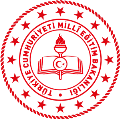 2024-2028 STRATEJİK PLANI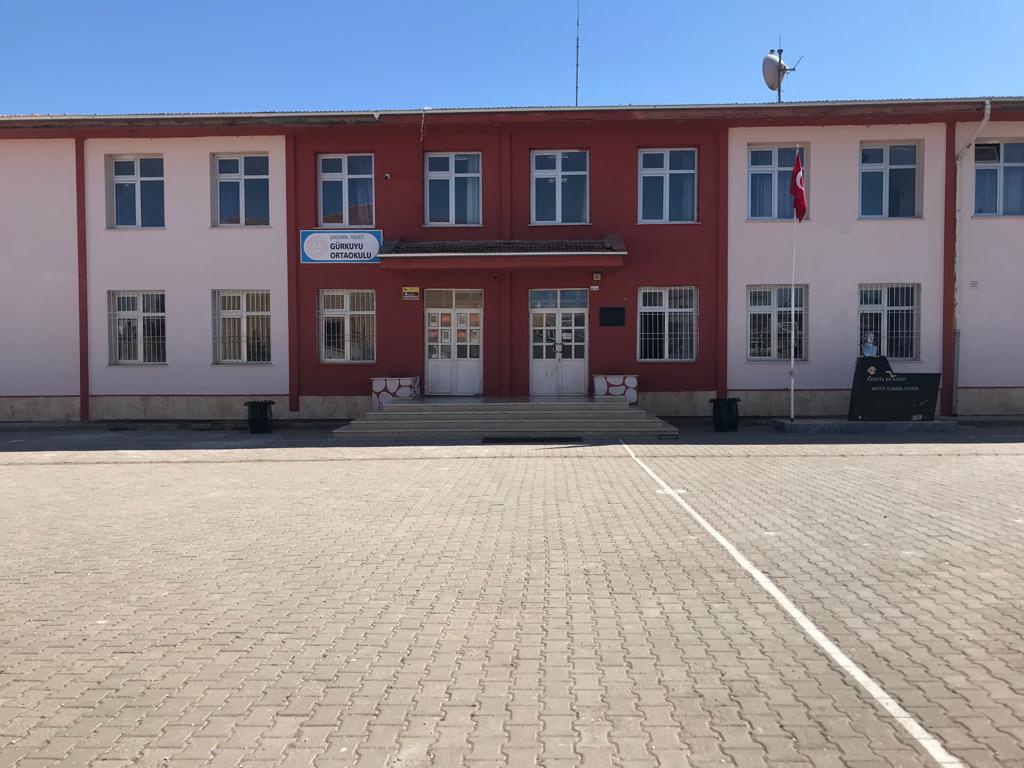 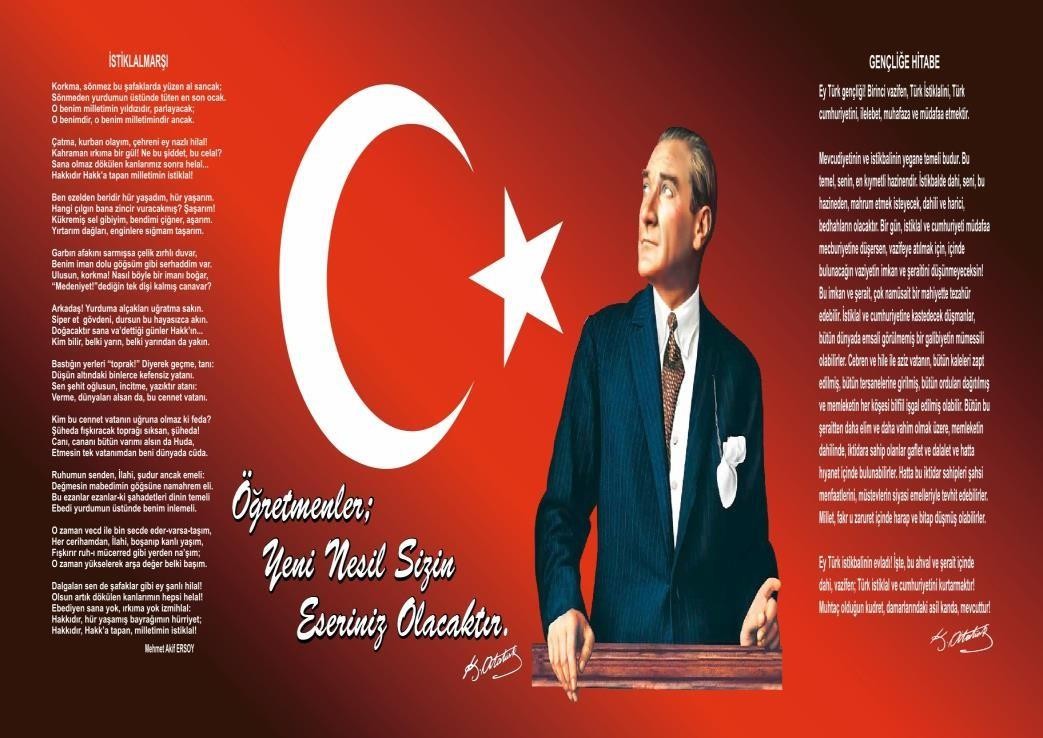 	Dünyada her şey için, medeniyet için, hayat için, başarı için, en hakiki                       mürşit bilimdir, fendir.                 Mustafa Kemal ATATÜRKSUNUŞ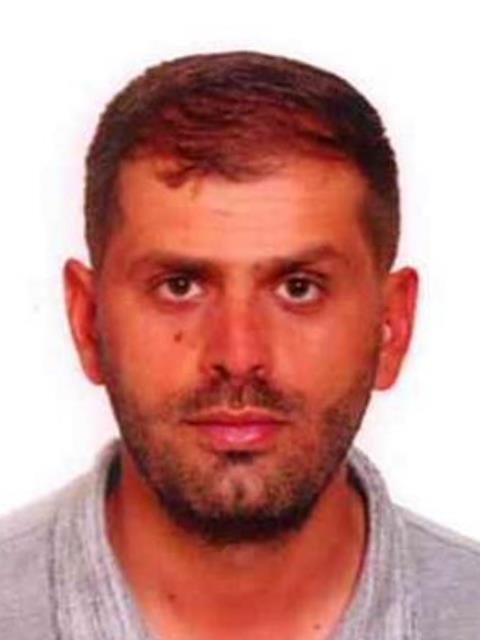 21.Yüzyılda çok hızlı gelişen bilim ve teknolojiyle birlikte kurumların hızlı değişimine uyum sağlayabilmeleri için yönetim anlayışının da değişimi kaçınılmaz olmuştur. Hızlı bir gelişme çabası içinde olan ve hızla gelişen Türkiye eğitim yönetimi anlayışı; çağın gereklerine göre değişmekte ve gelişmektedir. Bu değişim ve gelişiminden en çok etkilenen okullardır. Bu nedenle hem idareciler hem de öğretmenlerin bu değişime ayak uydurması başarıyı sağlayacaktır. Biz, eğitimi bizi biz yapan en etkili gelişim-değişim-dönüşüm süreci olarak görmekteyiz. Bu nedenle amacımız yaşadığımız toprakları eğitimli insanlarla daha mutlu daha gelişmiş bir ülke haline getirmektir. Ulusumuzun gelişmiş, çağdaş, modern, zengin ve dünyada söz sahibi bir ülke haline dönüşüm sürecinde eğitimin gücünü görerek; bu güce yol vermek, yön vermek için Türkiye Cumhuriyeti’nin bir ülküsü, kurucusu Mustafa Kemal Atatürk’ün önderlik ettiği bu yolda öğrenciler yetiştirmektir. Bu bağlamda bizler Gürkuyu Ortaokulu olarak öncelikle stratejik planımızı oluşturmak için ekipler oluşturduk, kurumumuzun özel durumu fiziksel koşulları, avantajları ve dezavantajlarını belirledik. Bu doğrultuda gerçekleştirilebilecek hedefler saptadık. Böylece kurumumuzun sürekli iyileştirme yoluyla başarısını arttıracak yeni açılımlar hedefler belirlemiş olduk. Bu çalışmamızla öğrencilerimizin bilgi ve becerilerini geliştireceğine, verimliliğini arttıracağına dolayısıyla okul başarısını arttıracağına inanıyor ve 2024-2028 Stratejik planımızın yararlı olmasını diliyoruz.Mehmet ÖZMEN     Gürkuyu Ortaokulu MüdürüİçindekilerBÖLÜM I: GİRİŞ VE PLAN HAZIRLIK SÜRECİ2024-2028 dönemi stratejik plan hazırlanması süreci Üst Kurul ve Stratejik Plan Ekibinin oluşturulması ile başlamıştır. Ekip tarafından oluşturulan çalışma takvimi kapsamında ilk aşamada durum analizi çalışmaları yapılmış ve durum analizi aşamasında paydaşlarımızın plan sürecine aktif katılımını sağlamak üzere paydaş anketi, toplantı ve görüşmeler yapılmıştır.Durum analizinin ardından geleceğe yönelim bölümüne geçilerek okulumuzun amaç, hedef, gösterge ve eylemleri belirlenmiştir. Çalışmaları yürüten ekip ve kurul bilgileri altta verilmiştir.Tablo 1. Strateji Geliştirme Kurulu ve Stratejik Plan Ekibi TablosuBÖLÜM II: DURUM ANALİZİDurum analizi bölümünde okulumuzun mevcut durumu ortaya konularak neredeyiz sorusuna yanıt bulunmaya çalışılmıştır.Bu kapsamda okulumuzun kısa tanıtımı, okul künyesi ve temel istatistikleri, paydaş analizi ve görüşleri ile okulumuzun Güçlü Zayıf Fırsat ve Tehditlerinin (GZFT) ele alındığı analize yer verilmiştir.Okulun Kısa Tanıtımı :Okulumuz ilk olarak 1964 yılında Milli Eğitime bağlı olarak eğitim-öğretime başlamıştır. Daha sonra 2007 yılında okulun bahçe kısmına Avrupa Birliği tarafından yeni bir okul yapılmış olup eğitim ve öğretim faaliyetlerine devam etmiştir. 2014 Eylül ayı itibariyle eski okul yerine yapılan ilkokul binasına ilkokul geçmiş olup okullar ayrılmıştır. Okulumuz 10 derslik, 1 çok amaçlı salon, 1 öğretmenler odası, 1 rehberlik servisi, 1 idari oda, 1 kütüphane, 1 spor odası, 2 depo, 2 tuvalet, 1 engelli lavabosu, 1 elektrik pano odası, 1 kazan dairesi, 1 hizmetli odasından oluşmaktadır. Taşıma merkezli bir okuldur. Eskihisar Mahallesinde 6 öğrenci okulumuza taşımayla gelmektedir. Okulumuz Şanlıurfa İli Halfeti İlçesinin Gürkuyu mahallesinde bulunmaktadır. İlçe merkezine uzaklığı 25 kilometredir. Okul bahçemizde çok amaçlı sahamız bulunmaktadır. Okulumuz kaloriferle ısınmaktadır.  Okulun Mevcut Durumu: Temel İstatistiklerOkul KünyesiOkulumuzun temel girdilerine ilişkin bilgiler altta yer alan okul künyesine ilişkin tabloda yer almaktadır.Temel Bilgiler Tablosu- Okul KünyesiÇalışan BilgileriOkulumuzun çalışanlarına ilişkin bilgiler altta yer alan tabloda belirtilmiştir.Çalışan Bilgileri Tablosu*Okulumuz Bina ve AlanlarıOkulumuzun binası ile açık ve kapalı alanlarına ilişkin temel bilgiler altta yer almaktadır.Okul Yerleşkesine İlişkin BilgilerSınıf ve Öğrenci BilgileriOkulumuzda yer alan sınıfların öğrenci sayıları alttaki tabloda verilmiştir.Donanım ve Teknolojik KaynaklarımızTeknolojik kaynaklar başta olmak üzere okulumuzda bulunan çalışır durumdaki donanım malzemesine ilişkin bilgiye alttaki tabloda yer verilmiştir.Teknolojik Kaynaklar TablosuGelir ve Gider BilgisiOkulumuzun genel bütçe ödenekleri, okul aile birliği gelirleri ve diğer katkılarda dâhil olmak üzere gelir ve giderlerine ilişkin son üç yıl gerçekleşme bilgileri alttaki tabloda verilmiştir.PAYDAŞ ANALİZİKurumumuzun temel paydaşları öğrenci, veli ve öğretmen olmakla birlikte eğitimin dışsal etkisi nedeniyle okul çevresinde etkileşim içinde olunan geniş bir paydaş kitlesi bulunmaktadır. Paydaşlarımızın görüşleri anket, toplantı, dilek ve istek kutuları, elektronik ortamda iletilen önerilerde dâhil olmak üzere çeşitli yöntemlerle sürekli olarak alınmaktadır.Paydaş anketlerine ilişkin ortaya çıkan temel sonuçlara altta yer verilmiştir.Öğrenci Anketi Sonuçları:Olumlu (Başarılı) Yönlerimiz:Derslerde konuya uygun araç ve gereçler kullanılmaktadır % 85Öğretmenler yeniliğe açık olarak derslerin işlenişinde çeşitli yöntemler kullanmaktadırlar % 90Öğrenciler okulda kendilerini güvende hissetmektedirler % 95Teneffüslerde ihtiyaçlarını giderebilmektedirler % 90Öğrenciler ihtiyaç duyduklarında okul personeliyle rahatlıkla görüşebilmektedir % 100Olumsuz (Başarısız) Yönlerimiz:Okulun binası ve fiziki mekânlar yetersizdir % 30Okulda sanatsal ve kültürel faaliyetler yetersizdir. % 40Öğretmen Anketi Sonuçları:Olumlu (Başarılı) Yönlerimiz:Kurumdaki tüm duyurular çalışanlara zamanında iletilmektedir % 95Öğretmenlerimiz alanlarıyla ilgili gelişmeleri takip ederek bilgilerini güncellemektedirler % 95Öğretmenlerimiz kendilerini okulun değerli bir üyesi olarak görmektedirler. % 100Olumsuz (Başarısız) Yönlerimiz:Okulumuz teknik donanım açısından yeterli değildir % 30Okulumuzda sadece öğretmenlerin kullanımına tahsis edilmiş alanlar yeterli değildir. % 40Veli Anketi Sonuçları:Olumlu (Başarılı) Yönlerimiz:Öğrencilerimiz okulu sevmekte ve öğretmenlerle iyi anlaşmaktadır % 95Öğretmenler derslerin işlenişinde yeniliğe açık çeşitli yöntemler uygulamaktadırlar % 85İhtiyaç duyulduğunda okul çalışanlarıyla iletişime geçilebilmektedir. % 100Olumsuz (Başarısız) Yönlerimiz:Okulun binası ve fiziki mekânlar yetersizdir % 40Okulumuzda yeterli miktarda sanatsal ve kültürel faaliyetler düzenlenememektedir. % 60GZFT (Güçlü, Zayıf, Fırsat, Tehdit) Analizi:Okulumuzun temel istatistiklerinde verilen okul künyesi, çalışan bilgileri, bina bilgileri, teknolojik kaynak bilgileri ve gelir gider bilgileri ile paydaş anketleri sonucunda ortaya çıkan sorun ve gelişime açık alanlar iç ve dış faktör olarak değerlendirilerek GZFT tablosunda belirtilmiştir. Dolayısıyla olguyu belirten istatistikler ile algıyı ölçen anketlerden çıkan sonuçlar tek bir analizde birleştirilmiştir.Kurumun güçlü ve zayıf yönleri donanım, malzeme, çalışan, iş yapma becerisi, kurumsal iletişim gibi çok çeşitli alanlarda kendisinden kaynaklı olan güçlülükleri ve zayıflıkları ifade etmektedir ve ayrımda temel olarak okul müdürü/müdürlüğü kapsamından bakılarak iç faktör ve dış faktör ayrımı yapılmıştır.İçsel Faktörler:Zayıf Yönler:Dışsal Faktörler *TehditlerGelişim ve Sorun Alanları:Gelişim ve sorun alanları analizi ile GZFT analizi sonucunda ortaya çıkan sonuçların planın geleceğe yönelim bölümü ile ilişkilendirilmesi ve buradan hareketle hedef, gösterge ve eylemlerin belirlenmesi sağlanmaktadır.Gelişim ve sorun alanları ayrımında eğitim ve öğretim faaliyetlerine ilişkin üç temel tema olan Eğitime Erişim, Eğitimde Kalite ve kurumsal Kapasite kullanılmıştır. Eğitime erişim, öğrencinin eğitim faaliyetine erişmesi ve tamamlamasına ilişkin süreçleri; Eğitimde kalite, öğrencinin akademik başarısı, sosyal ve bilişsel gelişimi ve istihdamı da dâhil olmak üzere eğitim ve öğretim sürecinin hayata hazırlama evresini; Kurumsal kapasite ise kurumsal yapı, kurum kültürü, donanım, bina gibi eğitim ve öğretim sürecine destek mahiyetinde olan kapasiteyi belirtmektedir.Gelişim ve sorun alanlarına ilişkin GZFT analizinden yola çıkılarak saptamalar yapılırken yukarıdaki tabloda yer alan ayrımda belirtilen temel sorun alanlarına dikkat edilmesi gerekmektedir.Gelişim ve Sorun Alanlarımız:BÖLÜM III: MİSYON, VİZYON VE TEMEL DEĞERLEROkul Müdürlüğümüzün Misyon, vizyon, temel ilke ve değerlerinin oluşturulması kapsamında öğretmenlerimiz, öğrencilerimiz, velilerimiz, çalışanlarımız ve diğer paydaşlarımızdan alınan görüşler, sonucunda stratejik plan hazırlama ekibi tarafından oluşturulan Misyon, Vizyon, Temel Değerler; Okulumuz üst kurulana sunulmuş ve üst kurul tarafından onaylanmıştır.MİSYONUMUZ:Biz, Gürkuyu Ortaokulu olarak;· Bütün öğrencilerin öğrenmeyi öğrenmelerini sağlamak,· Onların bireysel farklılıklarına saygı duyarak ve gözeterek bilgili, becerili ve kendine güvenen bireyler olarak yetişmelerine fırsat tanımak,· Öğrencilerimizi daha özgür sınıf ve daha özgür okul ilkesine uyarak eğitip geliştirmek,· Öğrencilerimizi, öğretmenlerimizi, yöneticilerimizi ve velilerimizi 21.yüzyıla hazırlamak,· Çağdaş uygarlık yolunda bilimi yol gösterici olarak görmek,Okulumuzda bir atılım, bir değişim yaratarak okul toplumunun gelişmesini sağlamak, İçin VARIZ ve ÇALIŞMAKTAYIZ.Okulumuz, Anayasada ve Milli Eğitim Temel Kanununda ifadesini bulan kendisi için belirlenmiş olan eğitim-öğretim programını bulunduğumuz çevrenin koşullarını da dikkate alarak etkili ve verimli bir şeklide uygulamaktadır.Eğitim-öğretimde kaliteyi artırmamızın amacı, Atatürk ilke ve İnkılâplarına bağlı, evrensel insani değerlere saygılı, kendimize, ailemize, vatanımıza ve ulusumuza yararlı bireyler olmaktır. Bu amaç bizi çağdaş uygarlık seviyesine ulaştıracaktır. Bizler eğitimci ve öğrenciler olarak, geleceğimizi eğitim kurumlarında şekillenecek nesillerin tayin edeceğinin bilincindeyiz. Bu yüzden öğrencilerimizin yaparak - yaşayarak kendi varlığının farkına varması, gözlem alışkanlığı kazanması, kafasını işlettiği kadar, elini kullandığı kadar vicdanının sesine kulak vermesi, gülebildiği kadar güldürmeyi, düşünmeyi öğrenebildiği kadar düşündürmeyi, eleştirdiği ölçüde eleştirilmeyi, sevmeyi becerdiği kadar sevilmeyi, sorgulayabildiği kadar sorgulanabilmeyi öğrenebilen ayrıca pörsümüş kişilikten sıcak, sevecen, saygın ve onurlu bir insan olarak ödev bilincine erişmiş, sorumluluklar alabilen bireyler olarak yetişmeleri tek amacımızdır.Öğrencilerimiz daha çok üreten, verim alınan insan anlayışından öte; erdemli yardımsever, yapıcı, insancıl, aldığı eğitimle kendi yeti yeteneklerini kullanarak yaşamla ilgili tüm sorunları çözebilecek, özgürlüğün, onurun, kimliğinin ve kişiliğinin bilincinde olmalıdırlar.Yasakçı, korkutucu, baskıcı, zorba ve sevgiden uzak erdemsiz eğitimin yol açtığı “SİNDİRİLMİŞ İNSAN” yerine sevgi, hoşgörü ve insana saygıyı esas alan erdemli eğitimin yol açtığı “EĞİTİLMİŞ İNSAN” yetiştirmek temel görevimiz olmalıdır.VİZYONUMUZ:Her yeni düşünce bir uygarlığın; her eğitimli insan çağdaş ve güçlü bir Türkiye’nin müjdecisidir. Geleceğin Türkiye’sini güneş gibi aydınlatmak, yıldızlar kadar yükseltmek ve çağdaş uygarlık düzeyinin üstüne çıkarmak, bilimin ışığında yürümek için el ele vermek.Atatürk ilkelerinin ışığında, milli eğitimimizin temel amaçları doğrultusunda milli ve manevi değerlerimize bağlı, aydın fikirli, çağdaş düşünceli sorumluluk duygusu gelişmiş, kendine güvenen 21. Yüzyılın gelişen ihtiyaçlarına, ülkemizin ihtiyaç duyduğu alanlarda yetişmek üzere orta öğrenime öğrenci yetiştirmek için varız.TEMEL DEĞERLERİMİZ: “Her fert bir değerdir” düşüncesinden yola çıkarak tıpkı diğer Cumhuriyet Okullarımızda olduğu gibi; Okulumuzda Atatürk ilke ve inkılâpları doğrultusunda çağdaş eğitim verilir.• “Öğrenemeyen öğrenci yoktur; geç öğrenen öğrenci vardır.” düşüncesinden hareket edilerek öğrencilerimize öğrenmede fırsat eşitliği tanınır.• Her öğrenciye; ilgi, ihtiyaç ve yetenekleri göz önünde bulundurularak eğitim verilmeye özen gösterilir.• Öğrencinin yaşantısını parçalamadan kişilik gelişimini sağlamaya özen gösterilir.• Olumlu davranış değişikliğini gerçekleştirmek için öğrenciyi tanımaya ve davranışlarını anlamaya önem verilir.• Klasik eğilim anlayışından sıyrılarak öğrencilerimiz, çağdaş eğitim yöntem, teknik ve araç gereçleriyle yetiştirmek üzere donanım eksikliklerinin giderilmesine çalışılır.• Öğrencilerimizin fiziksel gelişiminin sağlanması için imkânlar ölçüsünde sportif faaliyetlere önem verilir.• Öğrencilerimizin yetenekleri, sosyal etkinlikler aracılığıyla ön plana çıkarılır.• Eğitim kadromuz kendi alanında uzman, kültürlü, yeniliğe açık, çağdaş teknolojiden faydalanan, yılmadan çalışan özverili insanlardır.• En önemli görevimiz öğrenciyi yönlendirmek ve her alanda rehberi olabilmektir.• Öğretmenlerimiz insan sevgisini ve mutluluğunu ön plana çıkarırlar.• Liderlerimiz, çalışanların ekip çalışmasına katılmak; öğrencilerimizin sağlam karakterli, başarıya odaklanmış bireyler olarak yetişmesine destek olmak için vardır.• Liderler, kurallara uymada örnek ve bu kuralların uygulanmasında da takip edicidirler.• Aileler, öğrenciler ve çalışanlar, liderlerimize ihtiyaç duydukları ve istedikleri her zaman rahatlıkla ulaşabilirler.BÖLÜM IV: AMAÇ, HEDEF VE EYLEMLERTEMA I: EĞİTİM VE ÖĞRETİME ERİŞİMEğitim ve öğretime erişim okullaşma ve okul terki, devam ve devamsızlık, okula uyum ve oryantasyon, özel eğitime ihtiyaç duyan bireylerin eğitime erişimi, yabancı öğrencilerin eğitime erişimi ve hayat boyu öğrenme kapsamında yürütülen faaliyetlerin ele alındığı temadır.Stratejik Amaç 1:Kayıt bölgemizde yer alan çocukların okullaşma oranlarını artıran, öğrencilerin uyum ve devamsızlık sorunlarını gideren etkin bir yönetim yapısı kurulacaktır. Kayıt bölgesi içerisinde yaşayan öğrencilerin sosyal, kültürel, ekonomik farklılıklardan ve dezavantajlarından etkilenmeden eğitim ve öğretime adil şartlar altında erişime ulaşmaları ve eğitimlerini tamamlamalarını sağlamaktır.StratejikHedef1.1. Kayıt bölgemizde yer alan çocukların okullaşma oranları artırılacak ve öğrencilerin uyum ve devamsızlık sorunları da giderilecektir.Plan dönemi sonuna kadar dezavantajlı gruplar ve yabancı öğrenciler başta olmak üzere kayıt bölgesindeki tüm öğrencilerin okulumuzda eğitime katılımlarını sağlamak ve tamamlama oranlarını arttırmaktır.Performans Göstergeleri:Eylemler: TEMA II: EĞİTİM VE ÖĞRETİMDE KALİTENİN ARTIRILMASIEğitim ve öğretimde kalitenin artırılması başlığı esas olarak eğitim ve öğretim faaliyetinin hayata hazırlama işlevinde yapılacak çalışmaları kapsamaktadır.Bu tema altında akademik başarı, sınav kaygıları, sınıfta kalma, ders başarıları ve kazanımları, disiplin sorunları, öğrencilerin bilimsel, sanatsal, kültürel ve sportif faaliyetleri ile istihdam ve meslek edindirmeye yönelik rehberlik ve diğer mesleki faaliyetler yer almaktadır.Stratejik Amaç 2:Öğrencilerimizin gelişmiş dünyaya uyum sağlayacak şekilde donanımlı bireyler olabilmesi için eğitim ve öğretimde kalite arttırılacaktır.Okulumuzda eğitim- öğretim gören öğrencilere mevcut imkanları kullanarak bilgi, beceri, tutum ve davranışın kazandırılması, yenilikçi, yaratıcı, iletişime ve öğrenmeye açık alanlar yaratmak , öğrencilerin Erasmus , E-twinning, Tubitak ve Teknofest projelerinin farkındalığını arttırarak katılım ve bu konudaki bilincin sağlanmasıdır.StratejikHedef2.1.Öğrenme kazanımlarını takip eden ve velileri de sürece dâhil eden bir yönetim anlayışı ile öğrencilerimizin akademik başarıları ve sosyal faaliyetlere etkin katılımı artırılacaktır.Performans Göstergeleri:EylemlerStratejikHedef2.2.Etkin bir rehberlik anlayışıyla, öğrencilerimizi ilgi ve becerileriyle orantılı bir şekilde üst öğrenime veya istihdama hazır hale getiren daha kaliteli bir kurum yapısına geçilecektir.Performans Göstergeleri:EylemlerHEDEF 2.3 Eğitimde yenilikçi yaklaşımlar kullanılarak bireylerin yabancı dil yeterliliğini ve uluslararası öğrenci/öğretmen hareketliliğini artırmakEylemlerTEMA III: KURUMSAL KAPASİTEStratejik Amaç 3:Eğitim ve öğretim faaliyetlerinin daha nitelikli olarak verilebilmesi için okulumuzun kurumsal kapasitesi güçlendirilecektir.Stratejik Hedef 3.1:HEDEF 3.1 Müdürlüğümüz hizmetlerinin etkin sunumunu sağlamak üzere insan kaynaklarının yapısını ve niteliğini geliştirmek.Performans GöstergeleriEylemlerHEDEF 3. Plan dönemi sonuna kadar, belirlenen kurum standartlarına uygun eğitim ortamlarını tesis etmek; etkin, verimli bir mali yönetim yapısını oluşturmak.Performans GöstergeleriEylemlerTEMA IV: GÜVENLİKStratejik Amaç 4:Eğitim ve öğretim faaliyetlerinin daha nitelikli olarak verilebilmesi için okulumuzun teknolojik ve fiziksel güvenliği güçlendirilecektir.Stratejik Hedef 4.1.HEDEF 4.1 Okulumuzun fiziksel güvenliğini sağlamak.EylemlerStratejik Hedef 4.2.HEDEF 4.2 Okulumuzun teknolojik güvenliğini sağlamak.EylemlerStrateji Geliştirme Kurulu BilgileriStrateji Geliştirme Kurulu BilgileriStratejik Plan Ekibi BilgileriStratejik Plan Ekibi BilgileriAdı SoyadıÜnvanıAdı SoyadıÜnvanıMehmet ÖZMENOkul MüdürüVeysel AKSUMüdür YardımcısıVEYSEL AKSUMüdür YardımcısıMelike ÖZTÜRKÖğretmenKadriye CUNDULÖğretmenZeynep Ayşenur KELEŞÖğretmenMurat BAYRAMOkul-Aile Birliği Bşk.Mehmet ÇELİKVeliSakine BAYRAMOkul-Aile Birliği üyesiİli: Ankaraİli: Ankaraİli: Ankaraİli: Ankaraİlçesi: Keçiörenİlçesi: Keçiörenİlçesi: Keçiörenİlçesi: KeçiörenAdres:Gürkuyu mah. Gürkuyu küme evleri  No:240/2Halfeti/ŞanlıurfaGürkuyu mah. Gürkuyu küme evleri  No:240/2Halfeti/ŞanlıurfaGürkuyu mah. Gürkuyu küme evleri  No:240/2Halfeti/ŞanlıurfaCoğrafi Konum (link)*:Coğrafi Konum (link)*:37.287567478643474, 38.114112765011437.287567478643474, 38.1141127650114Telefon Numarası:5447435132 (Müdür)5546539555 (Müdür Yardımcısı)5447435132 (Müdür)5546539555 (Müdür Yardımcısı)5447435132 (Müdür)5546539555 (Müdür Yardımcısı)Faks Numarası:Faks Numarası:YokYoke-Posta Adresi:725925@meb.k12.tr725925@meb.k12.tr725925@meb.k12.trWeb sayfası adresi:Web sayfası adresi:https://gurkuyuortaokulu.meb.k12.tr/https://gurkuyuortaokulu.meb.k12.tr/Kurum Kodu:725925725925725925Öğretim Şekli:Öğretim Şekli:Normal Normal Okulun Hizmete Giriş Tarihi : 2007Okulun Hizmete Giriş Tarihi : 2007Okulun Hizmete Giriş Tarihi : 2007Okulun Hizmete Giriş Tarihi : 2007Toplam Çalışan Sayısı *Toplam Çalışan Sayısı *1717Öğrenci Sayısı:Kız7878Öğretmen SayısıKadın1010Öğrenci Sayısı:Erkek7575Öğretmen SayısıErkek44Öğrenci Sayısı:Toplam153153Öğretmen SayısıToplam1414Derslik Başına Düşen Öğrenci SayısıDerslik Başına Düşen Öğrenci SayısıDerslik Başına Düşen Öğrenci Sayısı19Şube Başına Düşen Öğrenci SayısıŞube Başına Düşen Öğrenci SayısıŞube Başına Düşen Öğrenci Sayısı:19Öğretmen Başına Düşen Öğrenci SayısıÖğretmen Başına Düşen Öğrenci SayısıÖğretmen Başına Düşen Öğrenci Sayısı:10,9Şube Başına 30’dan Fazla Öğrencisi Olan Şube SayısıŞube Başına 30’dan Fazla Öğrencisi Olan Şube SayısıŞube Başına 30’dan Fazla Öğrencisi Olan Şube Sayısı:0Öğrenci Başına Düşen Toplam Gider Miktarı*Öğrenci Başına Düşen Toplam Gider Miktarı*Öğrenci Başına Düşen Toplam Gider Miktarı*0Öğretmenlerin Kurumdaki Ortalama Görev SüresiÖğretmenlerin Kurumdaki Ortalama Görev SüresiÖğretmenlerin Kurumdaki Ortalama Görev Süresi4Unvan*ErkekKadınToplamOkul Müdürü ve Müdür Yardımcısı202Sınıf Öğretmeni000Branş Öğretmeni4913Rehber Öğretmen011İdari Personel000Yardımcı Personel101Güvenlik Personeli000Toplam Çalışan Sayıları71017Okul Bölümleri*Özel AlanlarVarYokOkul Kat SayısıOkul Kat SayısıA Blok:Zemin+1 katÇok Amaçlı SalonXDerslik SayısıDerslik Sayısı10Çok Amaçlı SahaXDerslik Alanları (m2)Derslik Alanları (m2)30KütüphaneXKullanılan Derslik SayısıKullanılan Derslik Sayısı8Fen LaboratuvarıXŞube SayısıŞube Sayısı8Bilgisayar LaboratuvarıXİdari Odaların Alanı (m2)İdari Odaların Alanı (m2)30İş AtölyesiXÖğretmenler Odası (m2)Öğretmenler Odası (m2)45Beceri AtölyesiXOkul Oturum Alanı (m2)Okul Oturum Alanı (m2)400PansiyonXOkul Bahçesi (Açık Alan)(m2)Okul Bahçesi (Açık Alan)(m2)800Okul Kapalı Alan (m2)Okul Kapalı Alan (m2)400Sanatsal, bilimsel ve sportif amaçlı toplam alan(m2)Sanatsal, bilimsel ve sportif amaçlı toplam alan(m2)0Kantin (m2)Kantin (m2)0Tuvalet SayısıTuvalet Sayısı12Diğer(	)Diğer(	)SINIFIKızErkekToplam5.Sınıf1715326.Sınıf2117387.Sınıf1622388.Sınıf242145Akıllı Tahta Sayısı10TV Sayısı0Masaüstü Bilgisayar Sayısı2Yazıcı Sayısı3Taşınabilir Bilgisayar Sayısı3Fotokopi Makinası Sayısı1Projeksiyon Sayısı0İnternet Bağlantı HızıYıllarGelir MiktarıGider Miktarı20214.300 TL4.300 TL2022186.700 TL 186.700 TL2023197.960 TL197.960 TLÖğrencilerÖğrencilerin Okula Ulaşımının kolay Olması.Sınıf Mevcutlarının Standartlara uygun olması.Öğrenciler arasındaki kaynaşmanın sağlanmış olması.Derslerde konuya uygun araç ve gereçler kullanılmaktadır. (Öğrenci Anketi)Öğretmenler yeniliğe açık olarak derslerin işlenişinde çeşitli yöntemler kullanmaktadırlar. (Öğrenci Anketi)Öğrenciler okulda kendilerini güvende hissetmektedirler. (Öğrenci Anketi)Teneffüslerde ihtiyaçlarını giderebilmektedirler. (Öğrenci Anketi)ÇalışanlarÖğretmen ve Personel eksiğimizin bulunmaması.Personellerimizin ekip ruhuna sahip olması.Öğretmenlerimizin yeterli donanıma sahip olması.Çalışanların kurumsal kimliği önemsemeleri.Kurumdaki tüm duyurular çalışanlara zamanında iletilmektedir.Öğretmenlerimiz alanlarıyla ilgili gelişmeleri takip ederek bilgilerini güncellemektedirler.Öğretmenlerimiz kendilerini okulun değerli bir üyesi olarak görmektedirler.Öğretmenlerimiz e-güvenlik kurallarını uygulamaktadırlar.VelilerVelilerimizin okul ile güçlü bir bağının olması.Velilerimizin çoğunlukla genç olması ve teknolojik donanımlı olması.Veli anket sonucuna göre öğrencilerimiz okulu sevmekte ve öğretmenlerle iyi anlaşmaktadır.Veli anket sonucuna göre öğretmenler derslerin işlenişinde yeniliğe açık çeşitli yöntemler uygulamaktadırlar.Veli anket sonucuna göre İhtiyaç duyulduğunda okul çalışanlarıyla iletişime geçilebilmektedir.Bina ve YerleşkeOkulumuza ulaşımın kolay olması.Binamızın engelli öğrencilere cevap verebilecek olması.Eski ve yeni okul binasının aynı bahçede olması.DonanımWeb sitemizin güncel tutulması.Kurum çalışanların teknolojik ve mesleki donanıma sahip olmaları.Eğitimde Kalite Yönetim Sisteminin benimsenmesi.MEB hazırladığı yazılım programlarının aktif şekilde kullanılıyor olması.MEB’in sağladığı internetin kullanılarak e-güvenliğin sağlanmasıBütçeBütçemizin verimli ve planlı kullanılması.TİF, TEFBİS kayıtlarının düzenli tutulması.Okul Aile Birliğinin özverili çalışması.Kaynakların israf edilmemesi.Yönetim SüreçleriEğitimde Kalite Yönetim Sisteminin benimsenmesi.İletişim SüreçleriPaydaşlarımızla iletişimimizin sağlıklı olması.Sosyal iletişim ağlarının etkin kullanılıyor olması.ÖğrencilerEğitim Öğretimin erken saatte başlaması nedeniyle sabah geç kalmaların yaşanması.Okulun binası ve fiziki mekânlar yetersizdir.Okul binasının eski olması.Okulun yeteri kadar ısınmamasıOkulumuzda	yeterli	miktarda	sanatsal	ve	kültürel faaliyetler düzenlenememektedir.ÇalışanlarSosyal Aktivitelerinin yetersiz olması.Öğretmenlerin saygınlığının toplumda azalması.Okulumuzda sadece öğretmenlerin kullanımına tahsis edilmiş alanlar yeterli değildir.VelilerVelilerin genç olması ve okul idaresine ve öğretmenlere yersiz müdahalelerde bulunması.Çalışanlara yapılan suçlamalarda veliye dönük yaptırımların yetersiz olması.Okulun binası ve fiziki mekânlar yetersizdir,Okulumuzda	yeterli	miktarda	sanatsal	ve	kültürel faaliyetler düzenlenememektedir.Bina ve YerleşkeOkul binasının eski olmasıDonanımSosyal ve sportif alanların yetersizliği.Yönetim SüreçleriYönetmelik ve genelgelerin sık değişmesi.Yönetmelikler, genelgeler, yönergeler ve emirler arasındaki bazı uyuşmazlıklar.İletişim SüreçleriResmi yazıların zaman zaman geç bildirilmesi cevaplama sütresinin kısa olması.PolitikYerel Yönetimin eğitim hizmetlerine duyarlılığı.STK lar ve Yerel Yönetimlerle iş birliğine gidilmesi.EkonomikVeli, esnaf ve Hayırsever Vatandaşların eğitime ekonomik açıdan katkı sağlamaları.SosyolojikOkula ulaşımın kolay olması.Kültür merkezine yakın olması.Paydaş kitlesinin geniş olması.Okula yönelik veli ve toplum desteğinin olması.İdare- veli- öğretmen ve öğrenci iletişiminin çok yönlü sağlanabilmesi.TeknolojikTeknolojik gelişmelerin takip ediliyor ve kullanılıyor olması.Mevzuat-YasalMEB desteğine çabuk ve kolay erişim sağlanması.Kamu ve özel sektörde rehberlik hizmeti alınabilecek uzmanların olması ve onlara ulaşma kolaylığının olması.Diğer bakanlıklarla aynı ilde bulunması, böylece bakanlıklar ile kolay koordinasyon sağlanmasıHizmet içi eğitim hizmeti alınabilecek kurumların olması.EkolojikOkulumuz çevresinde yeşil alan ve parkların olması.PolitikYerel Yönetimlerin ve STK ların iş yoğunluğu yüzünden eğitime yeterince destek olamayışları.EkonomikPaydaş kitlesinin orta ve orta altı ekonomik düzeye sahip olması.SosyolojikToplumda şiddet olaylarının oranlarında artış olması.Parçalanmış aile profili oranın artmış olması.Görsel ve yazılı basının eğitim çağı çocuk ve gençleri üzerindeki olumsuz etkisi.TeknolojikGelişen ve değişen teknolojiye uygun donatım maliyetlerinin yüksek olması.Bilişim ve bilgi sistemlerine yönelik tehditlerin olması. (Siber zorbalık vb.)Mevzuat-YasalGörsel sanatlar,Müzik,Beden eğitimi ve Oyun derslerine branş öğretmenlerinin girmemesi.Dilimizin etkili ve güzel kullanılamaması.Ekolojikİlimizin deprem kuşağında yer alması.Eğitime ErişimEğitimde KaliteKurumsal KapasiteOkullaşma OranıEğitim – Öğretimi tamamlamaEğitim – Öğretime katılımÖğrenci gelişimine yönelik veli eğitimleri.Akademik BaşarıÖğrenci başarısıBilimsel, kültürel, sanatsal ve sportif faaliyetlerYabancı Dil ve HareketlilikOkul sağlığı ve hijyenZararlı alışkanlıklarDezavantajlı öğrencilere yönelik faaliyetlerÇalışanların Erasmus ve E-twinning gibi ulusal ve uluslararası projelerde hareketliliğiÇalışanların ödüllendirilmesi ve motivasyonİnternetin tehlikeleri vee-güvenlik seminer ve çalışmalarıKurumsal İletişimDuyuruların zamanında yapılmasıVeli iletişimde teknolojinin kullanılabilir olmasıKurumlar arası iletişimin hızlı ve yaygın olması.Okula Devam/ DevamsızlıkDevamsızlık yapan öğrencilerin takibinin yapılmasıRehberlik servisi ile ilgili ev ziyaretlerinin gerçekleştirilmesiRehberlik Araştırma Merkezi tarafından okullarda eğitim alamayan bireylere evlerinde ve hastanelerde eğitim verilmesinin     sağlanmasıSosyal, Kültürel ve Fiziksel GelişimOkul ve kurumların sosyal, kültürel, sanatsal ve sportif faaliyet alanlarına katılmasıPaydaş memnuniyetine yönelik eğitim- öğretim ortamlarının arttırılmasıKurumsal YönetimBeşeri altyapıFiziki ve mali altyapıYönetim ve organizasyonEnformasyon teknolojilerinin kullanılışının arttırılmasıOkula Uyum, OryantasyonPaydaş kitlesinin okula uyumlu olmasıYabancı uyrukluöğrencilerin oryantasyonunun sağlanmasıSınıf Tekrarı Öğretmen kurulu sonrasında gerektiğinde uygulanmasıBina ve YerleşkeYeni ve eski okul binasının aynı bahçede olmasıÖzel Eğitime İhtiyaç Duyan BireylerRehberlik Araştırma Merkezi ve Rehberlik Servisi çalışmalarının     devamıİstihdam Edilebilirlik ve YönlendirmeYakın çevrede bulunan bir üst eğitim- öğretim kurumlarının sayıcafazla olmasıDonanımTeknolojik donanımın olmasıYabancı ÖğrencilerÖğretim YöntemleriAktif öğrenme, grup veekip çalışmaları, uygulama, gezi vb.Temizlik, HijyenHayat boyu ÖğrenmeDers araç gereçleriHarita, afiş ve levhalarGeometri ve kesir takımları vb.İş Güvenliği, Okul Güvenliğiİş güvenliği planın olmasıOkul güvenlik personelinin bulunmasıTaşıma ve servisOkulda servis taşımacılığının yapılıyor olması1.TEMA: EĞİTİM VE ÖĞRETİME ERİŞİM1.TEMA: EĞİTİM VE ÖĞRETİME ERİŞİM1.TEMA: EĞİTİM VE ÖĞRETİME ERİŞİM11Eğitim öğretimi tamamlama22Eğitim öğretime katılım33Öğrenci gelişimine yönelik veli eğitimleri2.TEMA: EĞİTİM VE ÖĞRETİMDE KALİTE2.TEMA: EĞİTİM VE ÖĞRETİMDE KALİTE2.TEMA: EĞİTİM VE ÖĞRETİMDE KALİTE1Öğrenci başarısıÖğrenci başarısı2Bilimsel, kültürel, sanatsal ve sportif faaliyetlerBilimsel, kültürel, sanatsal ve sportif faaliyetler3Yabancı dil ve hareketlilikYabancı dil ve hareketlilik4Okul sağlığı ve hijyenOkul sağlığı ve hijyen5Okul güvenliğiOkul güvenliği6Zararlı alışkanlıklarZararlı alışkanlıklar7Dezavantajlı öğrencilere yönelik faaliyetlerDezavantajlı öğrencilere yönelik faaliyetler8Çalışanların ulusal ve uluslararası faaliyetlerde yer almasıÇalışanların ulusal ve uluslararası faaliyetlerde yer alması9Çalışanların ödüllendirilmesi ve motivasyonÇalışanların ödüllendirilmesi ve motivasyon10İnternetin tehlikeleri ve e-güvenlik seminer ve çalışmalarıİnternetin tehlikeleri ve e-güvenlik seminer ve çalışmaları3.TEMA: KURUMSAL KAPASİTE3.TEMA: KURUMSAL KAPASİTE3.TEMA: KURUMSAL KAPASİTE1Beşeri alt yapıBeşeri alt yapı2Fiziki ve mali alt yapıFiziki ve mali alt yapı3Yönetim ve organizasyonYönetim ve organizasyon4Enformasyon teknolojilerinin kullanımının arttırılmasıEnformasyon teknolojilerinin kullanımının arttırılması5Okul ve kurumların sosyal, kültürel, sanatsal ve sportif faaliyet alanlarına erişim ( yetersizliği)Okul ve kurumların sosyal, kültürel, sanatsal ve sportif faaliyet alanlarına erişim ( yetersizliği)6İkili eğitimİkili eğitim7Özel eğitime ihtiyaç duyan öğrencilere uygun eğitim ve öğretim alanlarıÖzel eğitime ihtiyaç duyan öğrencilere uygun eğitim ve öğretim alanları8Paydaş memnuniyetine yönelik eğitim öğretim ortamlarının arttırılmasıPaydaş memnuniyetine yönelik eğitim öğretim ortamlarının arttırılması9Bürokrasinin azaltılmasıBürokrasinin azaltılmasıNoPERFORMANS GÖSTERGESİMevcutHEDEFHEDEFHEDEFHEDEFHEDEFNoPERFORMANS GÖSTERGESİ202320242025202620272028PG.1.1.a.Okula yeni başlayan öğrencilerden oryantasyon eğitimine katılanların oranı(%)% 80% 90% 90% 90% 90% 90PG.1.1.b.Bir eğitim ve öğretim döneminde 20 gün ve üzeri devamsızlık yapanöğrenci oranı (%)% 10% 8% 6% 4% 2% 0NoEylem İfadesiEylem SorumlusuEylem Tarihi1.1.1.Kayıt bölgesinde yer alan öğrencilerin tespiti çalışması yapılacaktır.Okul Stratejik Plan Ekibi Başkanı01 Eylül-20 Eylül1.1.2Devamsızlık yapan öğrencilerin tespiti ve erken uyarı	sistemi	için	çalışmalaryapılacaktırMüdür Yardımcısı01 Eylül-20 Eylül1.1.3Devamsızlık yapan öğrencilerin velileri ileözel	aylık	toplantı	ve	görüşmeler yapılacaktırSınıf  Rehber Öğretmenleri30 Eylül-31 Mayıs1.1.6Okula yeni başlayan 5. Sınıf ve Öğrencilerine oryantasyon eğitiminin verilmesiSınıf Rehber Öğretmenleri15 Eylül-15 Ekim1.1.7Erken çocukluk eğitiminden başlayarak üst öğrenim kademelerinde de devam edecek şekilde çocukların tüm gelişim alanlarının izlenmesi,değerlendirilmesi ve iyileştirilmesine yönelik oluşturulacak e- portfolyo ile ilgili iş ve işlemleryürütülecektir.Müdür Yardımcısı30 Eylül-15 Haziran1.1.8Ailelerin erken çocukluk eğitiminin gerekliliği konusunda farkındalığını artırmaya yönelik rehberlik vebilinçlendirme çalışmaları artırılacaktır.Sınıf Öğretmeni01 Eylül-31 Ekim1.1.9Okulumuzda ailelere düşen maliyeti azaltacak düzenlemeleryapılacaktır.Okul Müdürü01 Temmuz-31 AğustosNoPERFORMANS GÖSTERGESİMevcutHEDEFHEDEFHEDEFHEDEFHEDEFNoPERFORMANS GÖSTERGESİ202320242025202620272028PG.1.1.aBir eğitim öğretim yılında sanat, bilim, kültür ve spor alanlarında en az bir faaliyete katılan öğrenci oranı %% 60% 65% 68% 70% 72% 75PG.1.1.bÖğrenci başına okunan kitap sayısı %% 50% 60% 65% 70% 72% 80PG.1.1.dPG.1.1.dKaynaştırma eğitiminin amaçları ve önemi hakkında bilgilendirilen veli oranı %% 30% 35% 40% 45% 50% 55NoEylem İfadesiEylemSorumlusuEylem TarihiOkul düzeyinde Öğrenci Başarı İzleme Araştırması yapılacaktır.Rehberlik Servisi15 Ekim-31 Mayıs1.1.1.Destek eğitimleri, destekleme ve yetiştirme kursları, öğrenme güçlüğü çeken öğrencilere yönelik faaliyetlergerçekleştirilecektir.Müdür Yardımcısı01 Ekim-15 Mart1.1.2Okulumuz öğrencilerinin yaralanacağı kütüphanenin donanım	ve kitap	sayısını	arttırma	çalışması yapılacaktır.Müdür Yardımcısı15 Eylül-31 Mayıs1.1.3Rehberlik ve Araştırma Merkezlerinin eğitsel değerlendirme ve tanılama merkezleri başta olmak üzere, riskli ve öncelikli alanlar tespit edilerek bütünsüreçlerinin hizmet kalitesi arttırılacaktır.Müdür Yardımcısı15 Eylül-15 Haziran1.1.4Öğrencilerimizin yetenek haritaları çıkarılacak ve yeteneklerine uygun alanlarda bilimsel, kültürel, sanatsal, sportif ve toplum hizmeti alanlarındaetkinliklere katılım sağlamaları teşvik edilecektir.Rehberlik Servisi15 Eylül-15 Mayıs1.1.5Okulumuza satranç odası ve öğrencilere yönelik masa tenisi oyun alanları yapılacaktır.Müdür Yardımcısı01 Temmuz-31 Ağustos1.1.6Öğrenme	güçlüğü	yaşayan	öğrencilerin	tespit edilmesine yönelik çalışmalar yapılacaktır.Rehberlik Servisi15 Eylül-15 Mart1.1.7Okulumuzda bilimsel, kültürel, sanatsal, sportif ve toplum hizmeti alanlarında etkinliklere katılım oranı artırılacaktır.Müdür Yardımcısı15 Eylül-31 Mayıs1.1.8Velilerimize özel eğitimler verilmesine yönelik tedbirler alınacaktır.Rehberlik Servisi15 Eylül-15 Şubat1.1.9Okul ve eğitim ortamı, öğrenciler için daha çekici bir mekân haline getirilerek, öğrencilerin kişisel, sosyal, sportif ve kültürel ihtiyaçlarına cevap verecekçalışmalar yapılacaktır.Müdür Yardımcısı15 Eylül-31 Aralık1.1.10Özel eğitim ihtiyacı olan bireylerin tanısına uygun eğitime erişmelerini ve devam etmelerini sağlayacak imkânlar geliştirilecektir.Müdür Yardımcısı15 Eylül-31 MayısNoPERFORMANS GÖSTERGESİMevc utHEDEFHEDEFHEDEFHEDEFHEDEFNoPERFORMANS GÖSTERGESİ202320242025202620272028PG.1.1.aÖğrencilerin imam hatip veya diğer ortaokulları tercih edeceklerine dairyapılan bilgilendirme ve yönlendirme toplantı sayısı111111PG.1.1.bBaşka Kurumlarca düzenlenen bilimsel etkinliklere katılan öğrenci oranı (%)% 10% 15% 22% 27% 32% 43NoEylem İfadesiEylem SorumlusuEylem Tarihi1.1.1.Okul türleriyle ilgili tanıtım ve bilgilendirme yapılacakRehberlik ServisiNisan- Mayıs1.1.2Bakanlığımız tarafından düzenlenecek olan çeşitli yarışma, organizasyon ve benzeri etkinliklere katılımı teşvik edilerek öğrencilerimizin sosyal ve kültürelaçıdan gelişimleri sağlanacaktır.Müdür Yardımcısı15 Eylül-31 Mayıs1.1.3İlimiz tarafından düzenlenecek olan çeşitli yarışma, organizasyon ve benzeri etkinliklere katılımı teşvik edilerek öğrencilerimizin sosyal ve kültürel açıdangelişimleri sağlanacaktır.Müdür Yardımcısı15 Eylül-31 Mayıs1.1.4Çevre bilincinin artırılması çerçevesinde yapılan etkinliklere katılan öğrenciler ödüllendirilerek katılımoranımız artırılacaktır.Müdür Yardımcısı15 Eylül-31 MayısNoPERFORMANS GÖSTERGESİMevcutHEDEFHEDEFHEDEFHEDEFHEDEFNoPERFORMANS GÖSTERGESİ202320242025202620272028PG.1.1.aUlusal proje ve yarışmalara katılan öğrenci oranı (%)% 10% 15% 25% 30% 32% 38PG.1.1.bUlusal proje ve yarışmalara katılan öğretmen oranı (%)% 10% 10% 11% 12% 13% 15PG.1.1.cUluslararası proje ve yarışmalara katılan öğrenci oranı (%)% 0% 0% 0% 1% 1% 1PG.1.1.dUluslararası proje ve yarışmalara katılan öğretmen oranı (%)% 10% 10% 11% 12% 13% 15PG.1.1.eKurumda yürütülen proje sayısı71012131415NoEylem İfadesiEylem SorumlusuEylem Tarihi2.3.1Öğretmenler kişisel ve mesleki gelişimde sürekliliği sağlama konusunda bilimsel etkinliklere ve lisansüstü programlarakatılmaları için teşvik edilecektir.Müdür Yardımcısı01 Eylül-30 Haziran2.3.2Öğrencilerin sosyal girişimcilik ile tanışarak toplumsalproblemlere çözüm arama motivasyonu kazanması desteklenecektir.Rehberlik Servisi15 Eylül-31 Mayıs2.3.3Azalan ders çeşitliliğine bağlı olarak proje ve uygulama çalışmalarıyla öğrencilere ilgi ve yetenek alanlarında derinleşmefırsatı sağlanacak tedbirler alınacaktır.Rehberlik Servisi15 Eylül-15 Nisan2.3.4Öğrencilerin ulusal ve uluslararası projelere katılımıözendirilecek ve bu bilginin öğrenci e-portfolyosunda yer alması sağlanacaktır.Müdür Yardımcısı01 Ekim-30 Mayıs2.3.6Yabancı dil öğretmenlerinin mesleki becerilerinin geliştirilmesine yönelik mesleki gelişim programlarıdüzenlenecektir.Müdür Yardımcısı01 Eylül-30 Haziran2.3.7Öğrenci ve öğretmenlerimizin işbaşında eğitim almaları ve yabancı dil becerilerini geliştirmelerine imkân sunan yurt dışıhareketlilik programlarına katılımları desteklenecektir.Müdür Yardımcısı01 Ekim-15 MartNoPERFORMANS GÖSTERGELERİMevcut20242025202620272028PG 3.1.aAlanında lisansüstü eğitim alan öğretmen oranı(%)% 0% 0% 1% 1% 2% 2PG 3.1.bBir yılda hizmet içi eğitime katılan öğretmenlerin oranı (%)% 30% 35% 40% 45% 55% 70PG 3.1.cKaynaştırma/bütünleştirme ve Özel eğitime ihtiyaç duyan öğrencilere yönelik eğitim alan öğretmen oranı% 95% 95% 97% 98% 99% 100PG 3.1.dDers ve proje etkinliklerine katılan öğretim üyesi sayısı% 0% 0% 0% 1% 1% 2PG 3.1.eÜniversiteler ile işbirliği içerisinde yürütülen proje sayısı% 0% 0% 0% 1% 1% 1NoEylem İfadesiEylem SorumlusuEylem Tarihi3.1.1Öğretmenlerin alan metodolojisine hâkim olmalarının yanısıra, dijital kaynakları kullanmalarına yönelik imkânlar sağlanacaktır.Müdür Yardımcısı01 Eyül-30 Haziran3.1.2Öğretmenlerin mesleki gelişimlerini sürekli desteklemek üzere üniversitelerle ve STK’larla yüz yüze, örgün ve/veya uzaktaneğitim iş birlikleri hayata geçirilecektir.Okul Müdürü01 Eyül-30 Haziran3.1.3Öğretmenlerin sürekli mesleki gelişimleri destekleyecek fiziksel ve dijital materyallerle desteklenecektir.Müdür Yarımcısı01 Eyül-30 Haziran.1.4Kurumsal projeler aracılığıyla öğrencilerin iş ve üniversite çevreleriyle birlikte çalışmalarına yönelik tedbirler alınacaktır.Okul Müdürü01 Eyül-30 Haziran3.1.5Rehberlik öğretmenlerinin mesleki gelişimleri ulusal ve uluslararası düzeyde lisansüstü eğitim, sertifika ve benzerieğitimlere yönlendirilecektirMüdür Yardımcısı01 Eyül-30 Haziran3.1.6Sınıf ve branş öğretmenlerinin rehberlik hizmetlerine ilişkin becerilerinin artması için sertifikasyona dayalı eğitimlereyönlendirilecektirMüdür Yardımcısı01 Eyül-30 Haziran3.1.7Kaynaştırma/bütünleştirme uygulamaları yoluyla eğitimin niteliğini artırmak için sınıf ve branş öğretmenlerine sınıfiçindeki uygulamalara destek amaçlı özel eğitim konularında hizmet içi eğitimlere yönlendirilecektirRehberlik Servisi01 Eyül-30 Haziran3.1.8Özellikle sorun alanları olarak tespit edilen konularda (liderlikve sınıf yönetimi, yetkinlik, öğretme usulü, ölçme ve değerlendirme, materyal hazırlama, iletişim kurma, teknolojiyi etkin ve verimli kullanma, yabancı dil, mesleki etik) öğretmenlerin belirli periyotlarda eğitim yapmalarısağlanacaktır.Müdür Yardımcısı01 Eyül-30 Haziran3.1.9Öğretmen ve okul yöneticilerimizin genel ve özel alanlarınayönelik becerilerini geliştirmek için lisansüstü düzeyde mesleki gelişim programlarına katılımı desteklenecektir.Müdür Yardımcısı01 Eyül-30 HaziranNoPERFORMANS GÖSTERGELERİMevcut20242025202620272028PG 3.2.aEngellilerin kullanımına uygun asansör sayısı000000PG 3.2.bEngellilerin kullanımına uygun lift, rampa sayısı111111PG 3.2.cEngellilerin kullanımına uygun tuvalet sayısı111111PG 3.2.dÖğrenci sayısı 30’dan fazla olan şube oranı000000NoEylem İfadesiEylem SorumlusuEylem Tarihi3.2.1Bakanlığımız tarafından hayata geçirilecek “Okul Gelişim Modeli” ile ilgili iş ve işlemler yürütülecektir.Okul Müdürü02 Ocak-31 Aralık3.2.2Okul bahçelerinin tasarım/beceri atölyeleri ile bağlantılı olarak yeniden tasarlanıp yaşam alanlarına dönüştürülmesine yönelik tedbirler alınacaktır.Okul Müdürü01 Temmuz-31 Ağustos3.2.3Okul özel eğitime ihtiyaç duyan bireylerin kullanımı için küçük tadilatlarla uygun hale getirilecektir.Okul Müdürü01 Temmuz-31 AğustosNoPERFORMANS GÖSTERGELERİMevcut20242025202620272028PG 4.1.aOkul pencerelerinden kaynaklanacak olan risklerin azaltılması(%)% 90% 100% 100% 100% 100% 100PG 4.1.bOkul merdiven ve merdiven boşluklarından kaynaklanacak olan risklerin azaltılması (%)% 90% 100% 100% 100% 100% 100PG 4.1.cOkul bahçesinden kaynaklanacak olan risklerin azaltılması% 95% 100% 100% 100% 100% 100PG 4.1.dOkul kantininden kaynaklanacak olan risklerin azaltılması% 90% 100% 100% 100% 100% 100PG 4.1.eSınıflardan kaynaklanacak olan risklerin azaltılması% 90% 100% 100% 100% 100% 100NoEylem İfadesiEylem SorumlusuEylem Tarihi4.1.1Okulumuzdaki açılır pencerelerin dış tarafına koruyucu demirler yapılacaktır.Müdür Yardımcısı01 Ağustos-15 Eylül4.1.2Koruyucu demir yapılamayan pencerelerde açılma mekanizması iptal edilerek pencere kilitlenecektirOkul Müdürü01 Ağustos-15 Eylül4.1.3Okulumuz merdivenlerine kaydırmaz bantlar yapıştırılacaktırMüdürYarımcısı01 Ağustos-15Eylül4.1.4Okulumuz merdiven tırabzanlarına fileler gerilecektirOkul Müdürü01 Ağustos-15Eylül4.1.5Okul bahçemizdeki istinat duvarlarına güçlendirme çalışmaları yapılacaktır.Müdür Yardımcısı01 Ağustos-15 Eylül4.1.6Okul bahçe duvar ve demirleri güçlendirilecektirMüdürYardımcısı01 Ağustos-15Eylül4.1.7Okul kantininde satılan güvenliği ve sağlığı tehdit ediciyiyeceklerin kontrolü ve satışının engellenmesi sağlanacakRehberlikServisi01 Eyül-30Haziran4.1.8Sınıflarda bulunan dolapların duvarlara sabitlenmesi sağlanacakMüdür Yardımcısı01 Ağustos-15 Eylül4.1.9Sınıf kapılarının duvara sabitlenmesini sağlayacak olan kilitli sistem kurulacakMüdür Yardımcısı01 Ağustos-15 EylülNoPERFORMANS GÖSTERGELERİMevcut20242025202620272028PG 4.2.aOkul personelimizde çevrimiçi/dışı güvenlik eğitimi almış olanların oranı(%)% 30% 40% 60% 80% 100% 100PG 4.2.bÖğrencilerimizde çevrimiçi/dışı güvenlik eğitimi almış olanların oranı(%)% 2040% 60% 80% 100% 100PG 4.2.cVelilerimizde çevrimiçi/dışı güvenlik eğitimi almış olanların oranı(%)% 20% 40% 60% 80% 100% 100PG 4.2.dOkul sistemlerinin ve verilerin güvenliğinin sağlanması% 90% 100% 100% 100% 100% 100PG 4.1.eSiber zorbalıklar konusunda öğretmen-öğrenci-veli işbirliğinin sağlanması% 40% 50% 70% 90% 100% 100NoEylem İfadesiEylem SorumlusuEylem Tarihi4.2.1Okulumuz öğretmen, idareci ve çalışanlarının çevrimiçi/dışıgüvenlik eğitimleri almalarını sağlamakRehberÖğretmen1 Eylül – 1Temmuz4.2.2Okulumuz öğrencilerine çevrimiçi/dışı güvenlik konularında eğitim vermekRehber Öğretmen1 Eylül – 1 Temmuz4.2.3Okulumuz velilerine çevrimiçi/dışı güvenlik konularında eğitim vermekRehber Öğretmen1 Eylül – 1 Temmuz4.2.4Okul sistemlerinin ve verilerin güvenliğinin sağlanmasıkonusunda girişimlerde bulunmakRehberÖğretmen1 Eylül – 1Temmuz4.2.5Siber zorbalık, siber zorba tespiti ve siber zorbalıklardan korunma yolları ile ilgili öğretmen eğitimleri yapmakRehber Öğretmen1 Eylül – 1 Temmuz4.2.6Siber zorbalık, siber zorba tespiti ve siber zorbalıklardan korunma yolları ile ilgili öğrenci eğitimleri yapmakRehber Öğretmen1 Eylül – 1 Temmuz4.2.7Siber zorbalık, siber zorba tespiti ve siber zorbalıklardan korunma yolları ile ilgili veli eğitimleri yapmakRehber Öğretmen1 Eylül – 1 Temmuz